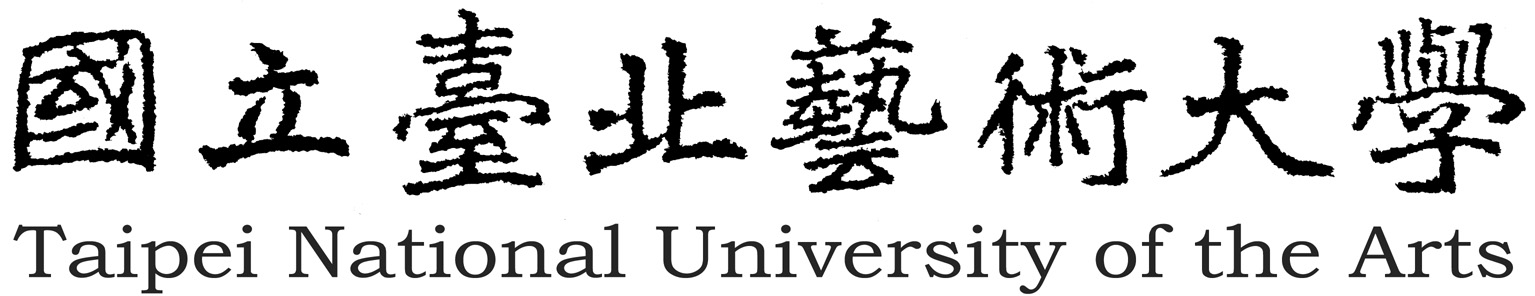 藝術資源暨推廣教育中心課程簡介中心網址：http://aaa.tnua.edu.tw中華民國一○三年三月依據教育部補助辦理高級中等以下學校及幼稚園教師在職進修活動作業要點辦理。開設班別創意美術、漫遊音樂、發現戲劇、電影新媒體、藝探身心靈、生活手作及文化實踐等各類推廣課程。研習時數依選修課程時數認定之。開班特色本校藝術資源暨推廣教育中心開設創意美術、漫遊音樂、發現戲劇、電影新媒體、藝探身心靈、生活手作及文化實踐等各類推廣課程，讓教師們能學習各類藝術新知。一、專業藝術與教育學者規劃理論與實務之實踐課程中心結合本校音樂、美術、戲劇、舞蹈、文化資源與電影新媒體等六大學院各藝術系所資源，邀請本校師資、畢業校友及對藝術知識與技能有專門學識之師資規劃一系列兼具理論知識與實際操作之課程，有效提供完整的文化藝術知識與藝術技能，藉此提供在職教師符合其工作或自我實現需求的進修管道，對於教師專業知能之提升極具助益。像是，文化實踐系列課程，邀請本校文化資源學院院長林會承老師領軍帶領畢業學子朱禹潔、蔡雅蕙及周佩蓉等開設文化實踐課課程，透過2-8周的課程，帶著學員「漫談台灣文化資產」、「文化資產走讀與生活實踐 」、「台灣建築中的工藝之美 」及「文化經濟推手-專業經理人 」的課程。此外，邀請榮獲「都市再生特殊貢獻獎」的丘如華老師教授大家「文化資產保存全攻略」 ，讓老師們可從中獲取文化知識，有助於了解台灣文化資產保存。創意美術類，除邀集美術系畢業校友、本校講師及助教陳文祥、林仁信、王培旭、林致安、林格聖、朱祈安等諸位師資帶領學員實際學習各項美術技術，像油畫、版畫、插畫、造型創作及暗房攝影等。此外，本年新鮮企劃口袋藝術史系列，藝術裡的身體及東西美學的對話讓大家，裝一口袋滿滿的藝術美學，了解藝術史其實真的沒有想像中的難。2014年度春季新鮮推薦更多課程列表詳見，2014推廣簡章及網址(http://aaa.tnua.edu.tw)。擁有豐富藝術領域資源且上課地點鄰近捷運站，是教師學習進修的好環境北藝大是所有藝術課程的發源地， 在這氛圍與環境中，接受藝術的薰陶。因此課程內容多元且綜合。從2013年開始北藝大藝術推廣計畫，在華山1914文創園區開設華山學堂及光點電影學堂，讓藝術學習蔓延整座台北城，教師們到華山除了看展覽及電影外，也能透過北藝大的藝術課程為自己與生活注入新的活力。 2014更進軍台北文化的發源地，大稻埕。讓所以的藝術人文及創意在大稻埕學堂發聲。該學堂結合歷史與人文之特殊性，讓參與學習者可以感受當地的歷史氛圍，補足滿滿的藝術能量。除了邀請學員們周六，來感受北藝大的環境與課程外，也歡迎大家能利用平日晚上周日到華山學堂、光點電影學堂(台北市八德路一段一號)及大稻埕學堂(台北市迪化街一段44號)上課。收費標準  依選修課程收費認定之。開班起訖日期     103年02月28日~103年07月31日。上課地點    國立臺北藝術大學推廣教育中心、北藝大藝術推廣大稻埕學堂(地址：台北市迪化街一段44號) 、北藝大藝術推廣華山學堂及北藝大藝術推廣光點電影學堂(華山1914文創園區)。修習時間每周二至五晚上及六日全天，依選課課程訂定之。    *詳細上課時間以推廣教育中心網站(http://aaa.tnua.edu.tw)預期效益配合教育部課程革新政策推動，協助各地區中學教師充實藝術領域之專業與教學知能，並增進教師發揮教學能力。協助中學教師充實其他領域專長之教學知能，拓展跨領域課程之統整教學專長，提昇創意教學能力。提供中學教師進修藝術領域專長之機會，增進教師彼此交流及自我專業成長。授課師資課程內容相關事項林會承學歷英國愛丁堡大學建築哲學博士現職國立台北藝術大學建築與文化資產研究所教授、兼所長、兼文化資源學院院長經歷中原大學建築系教授兼系主任1997-1999、國立台北藝術大學建築與古蹟保存研究所教授兼總務長1999-2002、兼所長2002-2006、兼教務長2006-2007、兼文化資源學院院長2004-2009。代表著作1979《清末鹿港街鎮結構》。臺北：境與象出版社。1987《臺灣傳統建築手冊》（形式與作法篇）。臺北：藝術家出版社。1993 The Spatial Organization of the Villages ofthe P'eng-hu Archipelago Taiwan in the Eighteenth and Nineteenth Centuries，Ph.D Thesis，TheUniversity of Edinburgh.2011《台灣文化資產保存史綱》。臺北：遠流出版社。老師利用兩個周末，補充您的文化資產素養，讓您能夠具體而完整的瞭解台灣及聯合國教科文組織文化保存的分類體系、保存觀念、保存現況等。第一週：台灣文化資產概述以宏觀的角度，簡要介紹台灣文化資產的分類體系、保存登錄原則、保存原則、保存現況等，講授內容如下：1.文化資產分類、2.古蹟、3.歷史建築、4.聚落、5.遺址、6.文化景觀、7. 傳統藝術、8.民俗及有關文物、9.古物、10.自然地景、11.保存技術及保存者。第二週：台灣參與聯合國文化保存的困難與機會以宏觀的角度，簡要介紹聯合國教科文組織所保護的各類資產，其基本的分類、登錄要求、保存現況等，講授內容如下：1.聯合國保護遺產的發展沿革、2.世界遺產、3.無形文化遺產、4.水下文化遺產、5.世界記憶計畫、6.台灣的困難與機會、7.台灣世界遺產潛力點、8.台灣非物質文化遺產潛力點上課日期：5/25及6/1(日)時間：09:30-12:30價格：1200元，舊生9折。上課地點：大稻埕學堂丘如華現任社團法人台灣歷史資源經理學會秘書長 學歷奧地利維也納音樂學院研究東京大學工學部都市工學科客座研究經歷日本瀨戶內藝術祭2013亞洲藝術平台交流計劃台灣總策展人種子計劃IV 移動美術館策略長台北市政府市政顧問中華民國文化部世界遺產推動委員會委員台北市文化資產審議委員會委員台北市社區總體營造推動委員台北市都市設計及土地使用開發許可審議委員會委員台北市文化資產審議委員新北市社區總體營造推動委員桃園縣文化局社區總體營造諮詢委員桃園縣政府文化諮詢委員會委員財團法人樂山文教基金會執行長 (1986-2003)亞洲西太平洋都市保存聯盟【AWPNUC】發起人（1992-）亞洲文化資產國際田野學校【IFSAH】創辦人（2002-）台灣歷史經理學會，推廣與保存台灣歷史資產的非政府組織，堅守NGO的角色，促進台灣歷史資源保存及空間環境之永續經營。本課程邀請台灣歷史經理學會秘書長丘如華，跟大家分享NGO推動文化資產事務的傳承經驗，並以日本實例古川町的社區營造讓大家更深入了解，NGO對文化資產保存的守護與堅持。第一周：參與文化資產國際事務的回顧與前瞻，參與文化資產保存經驗分享第二周：文化景觀的保護與創造性的農業觀光——日本案例的啟示文化資產保存案例分享。第三周：用心守護家鄉——古川町傳奇，文化資產保存案例分享。第四周：舊瓶裝新酒——以歷史文化資源建構的文化觀光，之文化保存策略規劃。上課日期：4/17、4/24、5/1、5/8(四)時間：19:00-21:00價格：1800元，舊生9折。上課地點：大稻埕學堂朱文海北京大學哲學系 美學專業博士候選人國立中央大學 哲學研究所畢主要研究方向：德國古典美學 當代美學理論 現象學 當代詮釋學藝術哲學 藝術論述 建築美學暨論述本課程主要是以藝術與美學理論之鋪陳為主，淺顯易懂的帶領學員進入現代或後現代藝術的背後，企圖探索出其文化形態的產生方式，因此在一個追尋美的認知以及生活現象觀察的基本前提下，本課程將對於東西方的審美背景與其思想做一基本介紹，而勾勒出西方與東方的當代藝術樣貌。 對於以當代藝術為主軸的東西方美學基本認識，過程將避免使用過於艱澀難懂的哲學認識，而以作品為主的視覺探討與文化觀察角度替代，當中除了達到認識認知的目的，還將引出自身文化困境的境況，並因此以專題方式探討其它不同文化的藝術生成過程，進而思考自身文化之前景。本課程雖然是以關注當代藝術中的美學與文化鋪陳方式，課堂講授卻是以圖文並列的方式，去將一些必要性的基礎概念以通俗易懂的方式，去理解視覺藝術背後的文化構成方式。這將使得學習過程中得以認識諸如：藝術、美學、文化，甚至哲學等領域的跨域交叉影響，而處於一個清晰明瞭的學習狀態，達到觀看現代藝術的真實堂奧，而不再是被一件件難以理解的當代藝術作品所疑惑。上課日期：4/12, 4/19, 4/26, 5/3, 5/10, 5/17, 5/24, 5/31, 6/7, 6/21
6/14為學校畢業典禮停課一次上課時間：10：00-12：00價格：4500元，舊生9折。上課地點：關渡校區